На сучасному етапі розвитку світової демократії, переходу України до європейських цінностей та стандартів розбудови і підтримки прямої демократії, актуальним питанням є вибір дієвої виборчої системи, яка б відповідала запиту суспільства, була ефективною та такою, що виключала або максимально зменшувала можливості до будь-яких маніпуляцій та зловживань під час виборчого процесу.На сьогодні існують наступні виборчі системи:Мажоритарна виборча система.Пропорційна виборча системаЗмішана виборча система.Із виборчою системою тісно пов’язані питання адекватного вдосконалення правового регулювання процедур голосування (форма бюлетеня та спосіб його заповнення), підрахунку голосів виборців та встановлення підсумків голосування. Мажоритаризм (принцип більшості). Погляд, що легітимна політична влада виражає волю більшості тих, хто підпорядкований цій владі. Але такий результат залежить від того, чи справді більшість націлена на загальне добро, а не на свої фракційні інтереси. Воля більшості – це не те, що існує до процесу такого формування, яке відображує її, а радше те, що постає тільки після процесу того формування, і тому інші, начебто розважливі процеси формування можуть витворити іншу волю більшості. Елементарні форми мажоритарного представництва з’явились ще до появи демократії та політичних партій у сучасному їх розумінні. Член парламенту розглядався, головним чином, як представник своєї місцевості, маєтку чи громади. У країнах, що застосовують мажоритарну систему, концепція представництва місцевості досі залишається провідною. Мажоритарна виборча система (виборча система більшості). Назва цієї системи походить від французького слова magorite, що означає більшість. За цієї системи «переможець отримує все». Мажоритарна система є найдавнішою і протягом тривалого часу була єдиною виборчою системою. Голосування може відбуватись в одномандатних округах, у межах яких обирається по одному представнику, чи багатомандатних, де обирається по кілька представників; округи визначаються таким чином, щоб на кожен округ припадала приблизно однакова кількість виборців; межі виборчих округів найчастіше збігаються з межами адміністративно-територіальних округів; голосування відбувається за конкретні персоналії – одного чи кількох кандидатів відповідно в одномандатних чи багатомандатних округах, внаслідок чого виникають і зміцнюються безпосередні зв’язки між кандидатами і виборцями; виборці можуть голосувати як за незалежних кандидатів, так і за інших; визначення результатів голосування може відбуватися кількома способами. Порівняно з іншими типами виборчих систем мажоритарна виборча система має наступні переваги: кандидати у депутати добре знають стан справ у своєму виборчому окрузі, інтереси виборців; виборці, у свою чергу, мають уявлення про те, кому передають свої владні повноваження; на виборах перемагають представники більш впливової політичної сили в державі, що сприяє витісненню з органів влади представників малих партій; мажоритарна система сприяє виникненню і закріпленню тенденції до становлення двопартійності; в умовах стабільної двопартійної системи створюються можливості для формування ефективного і стабільного уряду; дозволяє впливовим, добре організованим партіям перемагати на виборах і створювати однопартійні уряди. Одночасно мажоритарна виборча система не позбавлена й певних недоліків, а саме: невисока результативність, причому тим нижча, чим вища конкуренція кандидатів; значна частина виборців залишається без представництва в органах влади, оскільки при розподілі парламентських мандатів має значення тільки одержання кандидатом більшості голосів, а голоси, віддані іншим кандидатам, не беруться до уваги; дві партії, що набрали приблизно однакову кількість голосів, проводять в органи владу різну кількість кандидатів. Пропорційність (принцип пропорційного представництва). Принцип представлення через окремі групи інтересів ширших суспільних утворень. Схема, з допомогою якої прагнуть забезпечити, щоб кожна фракція, група й партія всього загалу виборців була репрезентована у виборній асамблеї чи комітеті пропорційно до свого розміру. Розглядається як основний принцип пропорційної виборчої системи. За пропорційної системи виборний законодавчий орган представляє собою макет усього суспільства, представляючи різні інтереси, погляди на та партійну ідентифікацію адекватно до реального розкладу сил. Така система сприяє зростанню політичної ваги партій, які представляють існуючі меншини. Депутатські мандати розподіляються тут пропорційно, відповідно до загальної кількості зібраних кандидатами, партіями та виборчими блоками голосів. Такий механізм забезпечує справедливе політичне представництво, а отже, і представницький уряд. Пропорційне представництво також сприяє зростанню політичної соціалізації, тим самим знижуючи відчуженість громадян від політичного процесу. У пропорційних виборчих системах загальне голосування використовується головним чином як засіб виявлення народних симпатій, що сприяє кращій інституалізації, артикудяції та представництву існуючих соціальних інтересів. А як показує досвід, основу принципу пропорційного представництва становлять не виборці, а політичні партії. Вибори тут спрямовані на досягнення якомога більшої відповідності між поданим за партію числом голосів та одержаним нею представництвом у парламенті. З огляду на це пропорційна виборча система вважається більш справедливою, ніж системи більшості. Вона забезпечує обрання репрезентативного представницького органу. Для багатьох молодих демократичних держав, особливо тих, де спостерігається глибокий поділ суспільства, однією з найголовніших умов демократичної консолідації є залучення до роботи в парламенті усіх значних суспільних груп. Якщо і більшість, і меншість не будуть представлені в цих політичних системах, що зароджуються, то наслідки можуть бути катастрофічними. Дж. Сарторі до позитивів системи пропорційного представництва відносив той факт, що вона стала «найкоротшим і найефективнішим засобом для прогресивної інтеграції антисистемних, зовнішньостворених партій (головним чином соціалістичних і католицьких) у ліберал-демократичну структуру». Ця система дає змогу уникнути дестабілізуючих та «несправедливих» результатів, характерних для мажоритарних виборчих систем. Стримують великі партії від отримання надмірної переваги і дають можливість малим партіям здобути місця в парламенті навіть без надто великої кількості голосів. Кількість «зайвих» голосів залишається незначною, майже всі голоси в пропорційній системі йдуть в рахунок обраних кандидатів. Це підвищує переконання виборців в тому, що їхні голоси не пропадають намарно і мають вплив на результати виборів, нехай навіть цей вплив буде невеликим. Ці системи дають змогу невеликим партіям здобути представництво в парламенті. Будь-яка політична партія, навіть з кількома відсотками голосів виборців, може бути представлена в парламенті, якщо, звичайно, виборчий бар’єр не буде надмірно високий.Щодо сьогодення України слід зазначити, що подальший розвиток політичного і суспільного життя вимагає не лише кодифікації нормативного матеріалу, але й суттєвої новелізації низки інститутів виборчого законодавства. У першу чергу це стосується виборчих систем, які застосовуються на тих чи інших виборах – народних депутатів України, депутатів Верховної Ради Автономної Республіки Крим, депутатів міських рад, міських голів, районних та обласних рад.Одна з основних і загальновизнаних проблем законодавства про вибори закладена у застосовуваних виборчих системах, які створили ситуацію відірваності як народних депутатів України, так і депутатів місцевих рад від виборців через відсутність впливу виборців на персональний склад парламенту. Потребу суттєвої модифікації виборчої системи, подолання деперсоніфікованого способу голосування виборців визнають сьогодні як основні політичні сили, так і громадська думка.У зв’язку з цим слід застосувати виборчу систему, яка дозволяє персоніфікувати голосування («відкриті» списки кандидатів), що вимагає запровадження регіональних виборчих округів, і водночас зберегти стимули до підтримки загальноукраїнського характеру політичних партій, недопущення їх регіоналізації, що може нести загрозу подальшого поглиблення міжрегіональних конфліктів та дестабілізації ситуації у державі. Суттєвого доопрацювання потребує законодавче регулювання передвиборної агітації. По-перше, необхідно чітко відділити від передвиборної агітації інформаційне (незаангажоване) забезпечення виборів, потрібне для усвідомленого та відповідного до вимог закону здійснення волевиявлення виборців. По-друге, необхідно уточнити зміст поняття передвиборної агітації та форми її здійснення, що зменшило б обсяг непорозумінь та зловживань у цій політично чутливій сфері діяльності. По-третє, слід упорядкувати вимоги до діяльності засобів масової інформації як у частині інформування суспільства про перебіг виборчого процесу, так і в частині їх участі у передвиборній агітації.Сергій Бізденежний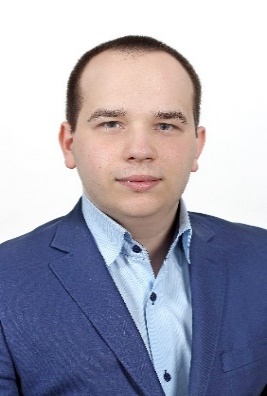 Виборчі системи та європейські стандарти